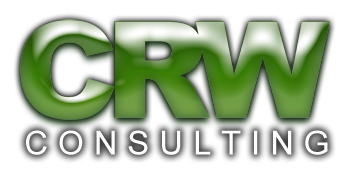 BENTON C2 COVER PAGEThe total of all listed eligible and ineligible charges must be the total amount of your proposed bid. If you are bidding on multiple Internal Connections Projects any and all shipping costs, installation, and applicable taxes must be broken out by each Project.		Project NameEligible CostIneligible CostIC PROJECT A – Switch Refresh 3-year licensingIC PROJECT B – Switch Refresh 5-year licensingIC Project C – UPS RefreshIC Project D – New Middle School Switches (3-year licensing)IC Project E – New Middle School Switches (5-year licensing)IC Project F – New Middle School WAPs (3-year licensing)IC Project G – New Middle School WAPs (5-year licensing)IC Project H – New Middle School Data DropsIC Project I – New Middle School Non-E-Rate Eligible Items